Årsberetning2023Parasport Danmark-logo”Der skal være plads til alle i idrætsfællesskaberne, som skaber et legende og trygt rum, hvor den enkelte har mulighed for at udvikle og dygtiggøre sig alene eller sammen med andre – og blive klogere på sig selv, andre og livet.”
– Uddrag fra Parasport Danmarks grundfortællingKolofonFølg Parasport Danmark:Facebook		Instagram		LinkedIn
@parasport.dk	@parasportdanmark	@Parasport Danmark
@danmarktilpl	@danmarktilpl
Udgiver
Parasport Danmark

Redaktion
John Petersson
Jens Boe Nielsen
Tine Rindum Teilmann
Jannik Lund Andersen
Ane Rønn JohanssonLayout og tryk
Formegon ApSStore oplevelser og forandringer på vej
2023 har budt på store sportslige oplevelser, spirende talentmiljøer, stærke fællesskaber og betydningsfulde partnerskaber – og ikke mindst en stor anerkendelse til os alle med kåringen som Årets Specialforbund i DIF. Og så er det året, hvor vi har taget de første og vigtige skridt mod en ny organisering af Parasport Danmark. Når jeg ser tilbage på det seneste år i dansk parasport, er jeg oprigtigt begejstret over alt det, vi har opnået i fællesskab. Vi er kåret til Årets Specialforbund af vores nærmeste samarbejdspartnere i DIF-idrætten – en kæmpestor anerkendelse til alle i parasporten. Vi har lavet attraktive sponsoraftaler. Vi har sat kolorit på et mindeværdigt Special Olympics World Games i Berlin. Vi er for første gang vokset til over 500 medlemsforeninger. Vi har i skrivende stund sikret os 23 kvotepladser til de Paralympiske Lege i Paris, og de danske atleter har vundet ikke færre end 14 EM- og VM-medaljer og 28 Virtus-medaljer. Ny organisering
2023 er også året, hvor vi har taget de første skridt på vejen mod en ny organisering af Parasport Danmarks drift. Allerede i foråret samlede vi vores jyske kræfter i Vejle, og i slutningen af året kunne vi præsentere en ny struktur for Parasport Danmarks ansatte. Den indebærer nye afdelinger, ansvarsområder og samarbejdsrelationer på tværs af forbundet. Tilsvarende arbejder vi med en ny politisk struktur, som er blevet til på baggrund af mange gode input fra medlemsforeninger og frivillige på dialogmøder. Den politiske og administrative struktur skal understøtte og komplementere hinanden, og det er håbet og ambitionen, at vi får skabt en mere handlekraftig, vidende og smidig organisation til gavn for vores medlemmer og samarbejdspartnere.Styrket strategisk fundament 
I det daglige arbejder vi fortsat med blikket rettet mod vores Vision og strategi 2025 og de fire tilhørende strategispor. I 2023 har vi desuden vedtaget en ny kommunikationsstrategi, der skal være med til at sikre, at vores kommunikation både udadtil og indadtil i organisationen understøtter de fire strategispor og vores overordnede vision. 

Som I kan læse mere om på de følgende sider, er vi er godt på vej med arbejdet på de forskellige områder. Jeg glæder mig til at følge udviklingen også i de kommende år og tror på, at vi i fællesskab kan skabe endnu bedre rammer for, at alle mennesker med handicap eller særlige behov kan dyrke idræt. Og at Parasport Danmark kan styrke sin position i idrætsdanmark, blandt andet gennem faglig viden, stærke samarbejdsrelationer og ved at kæmpe de politiske kampe, der har betydning for vores medlemmer. 
God læselyst. På bestyrelsens vegne,
John PeterssonPARASPORT DANMARK I TAL Medlemsudvikling Parasport Danmark har haft en stor fremgang i antal medlemsklubber og medlemmer fra 2021 til 2022. Antal af medlemmer med handicap, som er registreret hos andre specialforbund, er derimod faldet lidt. *Medlemmer registreret i Parasport Danmark **Medlemmer med handicap, som er registreret i andre specialforbund 12 kommunesamarbejder4 partnerskabsaftaler med specialforbund22 samarbejds- eller partnerskabsaftaler i alt40 idrætter 76.400 sessions på parasport.dk42.518 følgere på Facebook, Instagram og LinkedIn 20 klubber har fået støtte fra JYSK Aktivitetspulje3 atleter har modtaget JYSK’s Bring Dedication-legat14 EM- og VM-medaljer 28 Virtus-medaljer50 atleter i Team Danmark-systemet95 atleter og trænere tog del i Special Olympics World GamesSTRATEGISPORParasport Danmarks strategiaftale med Danmarks Idrætsforbund danner grundlaget for den økonomiske støtte, som DIF yder til Parasport Danmark. Strategiaftalen består af fire forskellige spor. Vi gør status for indsatsen i hvert spor i det følgende.Strategispor 1: Rekruttering og fastholdelse
I dette spor arbejder vi med følgende indsatsområder:ParaSPOTsParaSPOTs er rekrutterings- og fastholdelsesinitiativer baseret på et samarbejde med kommuner og lokale idrætsforeninger med udgangspunktet i en ”SPOT-analyse”, hvor vi i samarbejde med en kommune tilbyder at analysere styrker, svagheder, muligheder og udfordringer i kommunen i relation til idræt for mennesker med handicap. Denne analyse skal så danne udgangspunkt for etablering af idrætstilbud med fokus på rekruttering, fastholdelse og kvalitet. 

I løbet af 2023 har vi haft et tæt samarbejde med Kolding Kommunes nye Parasportsråd, hvor der er lavet en grundig SPOT-analyse, som Parasportsrådet er ved at konkludere på. I modsætning til tidligere Paraspots, hvor kommunerne har ønsket at sætte fokus på voksne med udviklingshandicap, har udgangspunktet i Kolding Kommune været mennesker med et bevægelseshandicap. Kommunen er gået meget positivt ind i arbejdet med SPOT-analysen. Det nye Parasportsråd er sammensat af byrådspolitikere fra flere udvalg, embedsmænd og repræsentanter fra flere organisationer. Det giver rådet stor vægt, men gør også, at beslutningsprocesserne er tidskrævende.  Tværgående rekrutteringsindsatser Vi har i 2023 gennemført flere tværgående rekrutteringsindsatser:Ny i parasporten
Ny i parasporten er en onlinefunktion, hvor ikkeidrætsaktive kan udfylde et simpelt skema og derefter få hjælp til at komme i gang med idræt. 78 har i 2022 udfyldt skemaet. En del er kommet i gang og flere er på vej.  Vi har landet en aftale med Vejlefjord Rehabilitering, som er en privat rehabiliteringsinstitution for mennesker med erhvervet hjerneskade, om systematisk henvisning til Ny i parasporten. Vi forventer i løbet af 2024 at indgå flere lignende aftaler med rehabiliteringsinstitutioner m.v. Den Gode Oplevelse
Vores rekrutteringsprojekt Den Gode Oplevelse er i 2023 gennemført for anden gang. Her har 20 ikkeidrætsaktive og økonomisk udfordrede voksne med et bevægelseshandicap gennemgået et forløb over ca. otte måneder kulminerende med en uges ophold på La Santa Sport. Målsætningen er, at de rekrutteres og fastholdes i idrætten. Ift. det første forløb, hvor vi kun kom i mål med at rekruttere og fastholde en mindre del af deltagerne, forventer vi at få rekrutteret og fastholdt op mod 100 procent, bl.a. fordi vi har fået tilknyttet en coach. Den Gode Oplevelse finansieres med støtte fra Bevica Legater og Vanførefonden. Idrætsspecifikke rekrutteringsindsatser
Rising Stars
Det første år i den nye projektperiode er vel overstået. Resultatet blev 46 rekrutterede børn fordelt på bordtennis (24), svømning (8) og skydning (14). Skydning erstattede atletik i denne projektperiode, og det er derfor særligt positivt, at de har formået at tiltrække og fastholde 14 børn og unge. Skydning blev bl.a. valgt, da det er en idrætsgren, der henvender sig til børn og unge med svære fysiske handicap, og det er derfor ekstra positivt, at det er lykkes så godt, som det er. Svømning blev ramt af en nedlukket svømmehal (Kastrup) i sommeren 2023. Nye tilbud er sat i gang, men Kastrup var den største afdeling, og der har været et efterslæb med alle de børn, der pludselig ikke havde et ugentligt svømmetilbud. Rekrutteringsmæssigt kan vi være tilfredse med de i alt 46 rekrutterede børn og unge i de tre idrætter. Målsætningen er 50 børn pr. år, men nedlukningen af svømmehallen gjorde, at vi ikke kunne henvise københavnske svømmebørn til et tilbud, og at de derfor blev sat i en venteposition.  For nuværende er vi i gang i Aarhus, Odense og Brøndby (bordtennis), Lyngby og Fredericia (skydning) samt Odense, Lyngby, Roskilde og Aalborg (svømning). Der arbejdes derudover på opstart på flere lokationer i svømning, hvor et overskud fra budget 2023 overføres til 2024. 
På landsplan rummer Rising Stars-idrætterne totalt ca. 100 børn, og det vokser stødt og roligt. Samarbejdet med den A. P. Møllerske Støttefond kører upåklageligt, og regnskabet for 2023 er netop godkendt. Arbejdet for 2024 er allerede i gang, og de første børn er begyndt.  
Sideløbende har vi søsat projektet Tumbling Stars. Der har vi fået en rigtig god start med mange rekrutterede børn i 3-6 års-alderen og træningslokationer i Roskilde, Lyngby, Ilskov (Herning) og Aalborg. Derudover starter vi op i Aarhus i foråret 2024 og forhåbentlig også i Odense. Vi håber og tror, at det langsomt kommer til at bidrage markant til rekrutteringen til Rising Stars. En del af holdetEn del af holdet er støttet af Novo Nordisk Fonden og gennemføres i perioden 1. februar 2023 til 1. februar 2026. Bag projektet står DBU, DBU’s lokalunioner og Parasport Danmark, og lokalt samarbejdes der med fodboldklubber, kommuner, specialskoler og andre relevante parter. Formålet med projektet er at gøre det muligt for endnu flere børn og unge med handicap eller særlige behov at blive en del af fodboldklubbernes positive fællesskaber.  
I løbet af det første år er det lykkedes at få en lang række klubber med i projektet. 18 klubber med eksisterende hold for børn og unge med handicap eller særlige behov er blevet en del af projektet, fem klubber har startet et nyt hold op for målgruppen, og yderligere ti klubber er i gang med forberedelserne med mål om opstart af et nyt hold i foråret 2024. Klubberne, der er med i projektet, er geografisk spredt over det meste af landet, og der ses stor variation ift. hvordan holdene ser ud (målgruppe, aldersgruppe, type af klub, samarbejde med øvrige parter osv.). Målsætningen i løbet af den treårige projektperiode er 35 hold (15 eksisterende og 20 nye).  
Igennem projektet er der udviklet en skræddersyet træneruddannelse målrettet frivillige trænere og andre involverede omkring holdene. To afviklinger blev gennemført i efteråret 2023, og de næste to afviklinger er planlagt i foråret 2024. Der er stor interesse for og tilslutning til disse uddannelser.  Strategispor 2: Partnerskabs- og samarbejdsaftalerParasport Danmark har som et af sine strategiske mål at indgå partnerskaber og samarbejdsaftaler, der bl.a. skal understøtte Rekrutteringsindsatser og udvikling af attraktive idrætsmiljøerØget synlighed af parasportens samfundsmæssige nytteværdiAt Parasport Danmark videreudvikler sig til også at være et kompetencecenterVi fokuserer på at indgå aftaler med andre aktører, der prioriterer at lægge økonomi, arbejdstimer og engagement i samarbejdet. Det giver det bedste udbytte for både den anden part og os og ikke mindst for de mennesker med handicap, som gerne vil være aktive i idrætsmiljøerne.
Nye og forlængede aftaler
I 2023 er der indgået ni nye eller forlængede partnerskabs- eller samarbejdsaftaler med en række kommuner og andre aktører: Fem kommuner (Jammerbugt, Kalundborg, Struer, Holstebro og Brønderslev), tre idrætsorganisationer (DIF, DGI, DAI) og en privat aktør (Vejlefjord Rehabilitering).

Samlet betyder det, at vi i 2023 har haft 22 samarbejds- eller partnerskabsaftaler med 11 kommuner, tre idrætsorganisationer, fire specialforbund, to private aktører og én handicaporganisation. En stor del af disse aftaler er forankret i Bevæg dig for Livet – Parasport og Idræt for sindet, som er etableret i samarbejde med DGI og Dansk Arbejder Idrætsforbund.Herudover er der i forbindelse med arbejdet med projekterne Rising Stars og Tumbling Stars indledt samarbejde om rekrutteringsaktiviteter med 35 forskellige kommuner, hospitaler, børneterapier og foreninger. 

Bevæg Dig For Livet – Parasport og Idræt for sindet
Parasport Danmarks formelle samarbejde med DGI og Dansk Arbejder Idrætsforbund løber i perioden 2022-2024. 2023 er blandt andet blevet brugt på at synliggøre og skabe interesse i DGI’s landsdelsforeninger, som ikke hidtil har været involveret for at sikre det brede ejerskab i DGI. Det betyder også dialog med kommuner i geografier, som ikke har været repræsenteret hidtil – og deraf samarbejdsaftaler med bl.a. Kalundborg Kommune og Holstebro Kommune. Kommuner  Vi mærker fortsat en stor interesse fra kommunerne i forhold til udviklingen af den lokale idræt, events og uddannelse. På uddannelsesområdet har der været gennemført en række aktiviteter i 2023:Idrætscertificering  Ud over flere gennemførte idrætscertificeringsforløb med bosteder og aktivitetscentre for voksne blev den første temadag for allerede idrætscertificerede bosteder og aktivitetscentre afviklet i samarbejde med VIA University College. Temadagen er et af grebene for at sikre, at fokus på idræt, leg og bevægelsesglæde fastholdes i det daglige i den treårige periode, idrætscertificeringen gælder.  E-læringskursusI marts 2023 har vi lanceret et onlinekursus: Idrætstræner for mennesker med handicap eller særlige behov. Et team af undervisere fra Parasport Danmark og Specialsport.dk har sammen udviklet det nye kursus på baggrund af en vedvarende efterspørgsel på kurser, der dog ofte lå forskellige steder i landet eller på forskellige tidspunkter i løbet af året. Med det nye onlinekursus er det muligt for den enkelte klub og træner at gennemføre kurset, når de selv ønsker det. De kan dele kurset op i flere bidder, eller de kan tage det ud i et stræk. Samtidig har vi integreret øvelser og muligheden for en sparringssamtale med en idrætskonsulent fra Parasport Danmark i kurset. Onlinekurset er gratis og supplerer Parasport Danmarks tilstedeværelseskurser. Herudover er det også blevet integreret i DIFs Træner 1-kursus, hvor det kan tages som et blandt flere mulige e-læringskurser, der skal gennemføres som en del af uddannelsen. I 2023 har 32 deltagere gennemført det fulde kursus. Andre uddannelsesaktiviteter 
Videnscenter om handicap
Samarbejdet med Videnscenter om handicap (Voh) er blevet styrket i løbet af de seneste år. I 2023 har samarbejdet særligt omhandlet:Uddannelsesområdet
Vi har styrket samarbejdet på uddannelses-, kursus- og undervisningsområdet, og bl.a. har konsulenter fra Videnscenter om handicap deltaget på workshops og bidraget til undervisningsmateriale og som undervisere eller eksterne konsulenter på kurser. På samme vis har konsulenter fra Parasport Danmark bidraget og eksempelvis holdt oplæg på Voh’s temadag. Bedre adgang til aktivitetshjælpemidler
Under arbejdet i Alliancen for aktivitetshjælpemidler har vi i overgangen til det nye år været med til at sparre omkring en spørgeskemaundersøgelse, der består af to dele: En del, som skal give et overblik over de oplevede udfordringer, samt en sundhedsanalyse, hvor de potentielle økonomiske gevinster ved en styrket adgang til aktivitetshjælpemidler og støtteordninger beregnes.Fælles indgang til samarbejder med eksterne parter
Derudover stiller vores tætte samarbejde os bedre, idet vi sammen kan række ud til andre aktører og tage del i samarbejde på centrale områder med dem. Eksempelvis har vi sammen, som følge af en forespørgsel fra DIF Public Affairs, igangsat en undersøgelse af handicaporganisationernes erfaringer med lovgivning og praksis i kommunalt regi, der skaber barrierer for, at mennesker med handicap kan deltage i idræts- og friluftsfællesskaber. Vi har desuden i fællesskab med Videncenter om handicap diskuteret mulige emner og oplæg til Idrætsmødet 2024.Parasport Danmark har fortsat tre personer i Videnscenter om handicaps bestyrelse. Tine Rindum Teilmann er næstforperson, og derudover sidder Jens Boe Nielsen og Lene van der Keur fortsat som repræsentanter for Parasport Danmark.Strategispor 3: Interessevaretagelse nationalt og internationaltNational interessevaretagelseParasport Danmark har som en del af sin vision, at vi skal være en markant og synlig idrætspolitisk aktør med stor samfundsmæssig gennemslagskraft. Konkret betyder det, at vi som organisation påtager os ansvar for at drive og agere bindeled imellem organisationer, aktører og politikere, der arbejder for at sikre lige idrætsmuligheder for mennesker med handicap eller særlige behov. Parasporten har nemlig mulighed og et ansvar for at være med til at løse de store udfordringer, som vores samfund står overfor, som bl.a. ulighed i sundhed, social isolation og lavt selvværd blandt mennesker med handicap.Vores målgruppe er i dag væsentligt mindre bevægelsesaktiv end personer uden funktionsnedsættelse. Vi ved fra studier, tilbagemeldinger og case-historier, at det at være idrætsaktiv og indgå i et socialt idrætsligt fællesskab kan skabe en afgørende livskvalitet hos mennesker med handicap eller særlige behov. I det store billede kan det medføre en samfundsøkonomisk gevinst, idet det ofte afleder positive merværdier i form af større netværk, bedre jobmuligheder, færre smerter, nedsat medicinbehov, mindre afhængighed af hjælpefunktioner, øget fysisk styrke til daglige gøremål osv. Parasport Danmark har derfor i 2023 udarbejdet en national interessevaretagelsesstrategi og identificeret ti konkrete mål som ledestjerner i forbundets politiske interessevaretagelse. Med de ti mål har Parasport Danmark sat baren højt for den videre indsats, som skal afspejle alle dele af vores vision og alle vores medlemmer.Parasport Danmarks ti målAdgang til at vælge idræt efter egne interesserTilstrækkeligt antal hjælpertimer til at dyrke idrætHjælp til transport frem og tilbage til idrætsaktiviteterFortsættelse af øremærket støtteordning til elitære para-atleterTilstrækkeligt antal hjælpetimer til at varetage også større frivillige roller i idrætsforeningerTilgængelighed til idrætsmulighederFastholde særbevillinger m.v. i lovgrundlagetSynlig inklusion af mennesker med handicap eller særlige behov i den danske idrætsverdenAdgang til bevægelsesmuligheder for dem, der ikke kan indgå i almindelige foreningsaktiviteterStørre dokumenterbar viden om idrættens samfundsmæssige nytteværdi for målgruppen
Sideløbende med arbejdet med den nationale interessevaretagelsesstrategi har vi desuden øget vores dialog med relevante folketingspolitikere for også ad den vej at få sat vores fokusområder på den politiske dagsorden. Desuden er det en af seks overordnede målsætninger i vores nyligt vedtagne kommunikationsstrategi (mere herom under ”Synlighed”), at Parasport Danmark skal markere sig endnu mere idræts- og socialpolitisk og også ad den vej skabe aktiv debat om parasportens muligheder og udfordringer.
… og interessevaretagelsesarbejdet virker
I 2023 er det lykkedes at få fornyet den øremærkede støtteordning i Team Danmark til atleter med personlige hjælpere, så de kan få dækket ekstraudgifterne til deres hjælpere, når de deltager i nationale og internationale stævner med henblik på at kvalificere sig til de Paralympiske Lege. Der er nu afsat midler hertil frem til og med 2027, og i den mellemliggende periode vil vi arbejde videre for at gøre ordningen permanent. Ordningen understøtter målet om at være repræsenteret ved de Paralympiske Lege med så mange handicapgrupper som muligt.
International interessevaretagelse
På baggrund af vores strategispor om national og international interesserevaretagelse har vi tidligere udarbejdet en international strategi, som skal sætte retning for, hvordan Parasport Danmark ønsker at præge den internationale parasportsbevægelse og de internationale og europæiske specialforbund, som organiserer parasporten. Når vi ønsker at arbejde strategisk med at få danske idrætspolitikere valgt til centrale idrætspolitiske poster, er det bl.a. ud fra et ønske om at styrke klassifikationsarbejdet og sikre inklusion i idrætslivet af alle mennesker med handicap eller særlige behov, uanset deres handicap, sportslige kompetencer eller geografi. Det er også drevet af ønsket om en idrætsverden, der udvikler sig med udgangspunkt i værdier som demokrati, åbenhed og ansvarlighed. Samtidig bliver vi nødt til at acceptere, at verdens lande ser forskelligt på mange ting, og at der ikke altid er enighed om ting, som for os er indlysende. Vi vil derfor arbejde med en realpolitisk tilgang uden at give køb på de værdier, der er vigtige for os.IPC – den Internationale Paralympiske Komité
Også i 2023 har den internationale sportsverden i lighed med resten af verden været præget af den russiske invasion af Ukraine. IPC’s bestyrelse, hvor John Petersson har en plads, skulle pga. krav fra appelretten endnu engang tage stilling til udelukkelsen af Ruslands og Hvideruslands paralympiske komitéer fra deltagelse i de Paralympiske Lege. Det skete på IPC’s generalforsamling i Bahrain i september 2023, hvor et beslutningsforslag om helt at suspendere Ruslands Paralympiske Komité for brud på dets medlemskabsforpligtelser blev forkastet af IPC med 74 stemmer imod og 65 stemmer for, hvorefter et forslag om delvist at suspendere komitéen men samtidig lade atleterne deltage under neutralt flag, blev vedtaget med stemmerne 90-56. En tilsvarende skæbne overgik efterfølgende Hvideruslands Paralympiske Komité. Dermed kan individuelle russiske og hviderussiske atleter stille op ved de kommende Paralympiske Lege i Paris i 2024 under neutralt flag, mens begge landes paralympiske komitéer er suspenderet fra IPC i to år. Fra dansk og nordisk side stod vi sammen om en entydig og klar holdning om total udelukkelse, men respekterer den demokratiske beslutning.

På generalforsamlingen blev det desuden besluttet at ændre sammensætningen af bestyrelsesmedlemmer i IPC. Det betyder, at der fra 2025 skal være én præsident, to vicepræsidenter (en af hvert køn), syv menige medlemmer (min. tre af hvert køn) samt mulighed for at udpege op til to eksterne medlemmer ud fra behov for særlige kompetencer eller erfaring. Der er valg til den nye bestyrelsessammensætning i 2025.
John Petersson har desuden deltaget i en arbejdsgruppe om forbedring af vilkår for ’athletes with high support needs’ – særligt med fokus på bedre muligheder for at få hjælpere med under PL.EPC – den Europæiske Paralympiske Komité
Den Europæiske Paralympiske Komité arbejder positivt og i en god retning, og der er skabt stabilitet omkring økonomien. Fra nordisk side er to repræsentanter fra hhv. Norge og Sverige i EPC’s Executive Board. Fra dansk side støtter vi fuldt ud op om bestyrelsen og dens arbejde. IBSA – International Blind Sports Federation
Vi ønsker fortsat at have indflydelse i bl.a. International Blind Sports Federation (IBSA), der har været igennem en turbulent periode. I efteråret 2021 blev der valgt en ny bestyrelse, der desværre viste sig at være uarbejdsdygtig grundet interne kampe. I forsommeren 2022 blev tidligere IBSA-præsident og medlem af Parasport Danmarks bestyrelse, Jannie Hammershøi, ’genindsat’ og hjalp organisationen med at forberede en ekstraordinær generalforsamling, der udelukkende havde valg af kandidater på dagsorden. Den blev afholdt ultimo juni 2023, og her blev Ilgra Rahimov fra Aserbajdsjan valgt som ny præsident. Danske Mads Brix Baulund, der er tidligere goalball-landsholdsspiller og p.t. ansat som konsulent i Videnscenter om handicap, blev også valgt ind i den nye bestyrelse. IBSA har efterfølgende – i august 2023 – med stor succes afholdt World Games i Birmingham, England. På forarbejde af Jannie Hammershøi og Mads Brix Baulund blev der nedsat en Athletes Committee og under World Games valgt en formand hertil, som skal være tilknyttet bestyrelsen, så der nu også er en atletrepræsentant i IBSA's bestyrelse.World Abilitysport Fusionen mellem International Wheelchair and Amputee Sports Federation (IWAS) og Cerebral Palsy International Sports and Recreation Association (CPISRA) er blevet implementeret under det nye navn: World Abilitysport. Det er vores indtryk, at der er kommet en stærkere samlet organisation ud af det, der kan få stor betydning internationalt. Eksempelvis har World Abilitysport overtaget kørestolsdans, som tidligere hørte under IPC, og det har allerede udmøntet sig i en ambitiøs plan, der skal sikre både stabilitet og udvikling i sporten. VirtusVirtus (International Federation for athletes with intellectuel impairment) er den globale organisation, der organiserer og arbejder for at fremme elitesport for atleter med udviklingshandicap. Organisationen blev stiftet i 1986 og siden vokset fra 14 medlemslande til at tælle over 500.000 para-atleter fra 90 nationer. Virtus er inde i en god udvikling og arbejder fortsat med de tre klasser: Klasse II1 for udøvere med en IQ under 75 (kan deltage ved de Paralympiske Lege i et begrænset antal idrætter). Klasse II2 for atleter med Trisomy 21 – Downs syndrom – og klasse II3 for atleter med en IQ over 75 og en diagnose inden for autismespektret. I Parasport Danmark-regi udgør Virtus den røde tråd mellem bredde- og eliteidrætten for atleter med udviklingshandicap. Ved at deltage i Virtus-stævner som European Games og Global Games får atleterne erfaring med internationale konkurrencer på højt niveau, og de får øget motivationen for at fortsætte deres træning og udvikling. Ved Virtus Global Games 2023 i Vichy i Frankrig deltog fire danskere i atletik og fem i svømning. De præsterede alle flot, hentede vigtig stævneerfaring og tog samlet set 28 medaljer med hjem. SynlighedI 2023 har Parasport Danmark udviklet og taget hul på implementeringen af en ny kommunikationsstrategi med væsentlig betydning for kerneopgave og mål for afdelingen Kommunikation og Kommerciel. Det indebærer bl.a. et øget fokus på politisk synlighed og lobbyisme, opsøgende pressearbejde og intern kommunikation bl.a. på bekostning af et kontinuerligt nyhedsflow på parasport.dk.
Som afdelingens navn, Kommunikation og Kommerciel, indikerer, varetager vi også understøttelsen af det kommercielle arbejde, herunder aktivering af sponsorater.Danmarks deltagelse i Special Olympics World Summer Games i Berlin har været et særligt omdrejningspunkt for kommunikationsarbejdet i den første halvdel af 2023, mens særligt forberedelserne til de Paralympiske Lege i Paris, Special Olympics Idrætsfestival i Kolding og EM i Powerchair Floorball i Slagelse gradvist er kommet i fokus frem mod årsskiftet.Kommunikationsstrategi 
Udviklingen af Parasport Danmarks nye kommunikationsstrategi er foregået over flere workshops i 2023 med henblik på at sikre, at den tager afsæt i forbundets strategi og vision og samtidig understøtter strategiaftalen med DIF.Kommunikationsstrategien sikrer, at Kommunikation og Kommerciel kan prioritere, hvad der kommunikeres om, hvordan der kommunikeres, hvem der kommunikeres til og ad hvilke kanaler, der kommunikeres.Centralt for Kommunikation og Kommerciel er seks målsætninger, der er forankret i tre kerneområder: Parasport Danmark som aktør i samfundet, som medlemsorganisation og som kulturbærende organisation. Special Olympics World Summer Games
Kommunikationsindsatsen har haft to overordnede formål: ​At skabe presseopmærksomhed omkring den danske deltagelse (nationalt, regionalt og i relevante handicaporganisationer) og at opbygge fortællingen omkring Danmarks deltagelse på egne sociale kanaler, primært Facebook-siden Special Olympics Danmark.Resultatet har været ca. 100 omtaler i skrivende medier og tv-indslag om de danske deltagere i Go’ Morgen Danmark, TV Syd, TV 2 Øst, TV Midt-Vest og TV 2 Bornholm.  Opsøgende pressearbejde
Parasport Danmark har udsendt 22 pressemeddelelser (mod 27 året før) med henblik på at informere bredt om væsentlige historier i parasporten, fx paralympiske kvotepladser, deltagelsen i Special Olympics World Summer Games, sponsorater og prisuddelinger. Der arbejdes imidlertid i langt højere grad end tidligere med målrettede, direkte henvendelser til journalister og medier, der vurderes at have interesse i bestemte historier, vinkler og personer. Fx resulterede en direkte henvendelse til TV 2 Echo omkring udvalgte deltagere i projektet ’Den gode oplevelse’ i produktionen af to videoindslag, der samlet er set over en million gange på Facebook.Det opsøgende pressearbejde kan bl.a. også aflæses i de årlige nyhedsklip, der samlet set tæller 1208 omtaler i medierne i 2023 (mod 1221 gange i 2022). I den forbindelse er det værd at bemærke, at Parasport Danmark i 2023 har skiftet medieovervågning fra Infomedia til Retriever, der også benyttes i DIF. Overgangen gør det imidlertid vanskeligt at sammenligne med tidligere år.Debat og kommentarer
Parasport Danmark blev i 2023 inviteret til at blive en del af det faste debatpanel i Idrætsmonitor, der er det uafhængige, digitale nyhedsmedie med fokus på idrættens udvikling og samfundsbetydning. Det resulterede i fire debatindlæg med Parasport Danmarks formand John Petersson som afsender.Derudover har Parasport Danmark markeret sig med debatindlæg i Altinget og kommentarer til nyhedshistorier og diskussioner om bl.a. de russiske para-atleters deltagelse i PL og fordelingen af den øgede støtte til dansk eliteidræt. Parasport.dk
På Parasport Danmarks hjemmeside kan brugere finde aktivitets- og idrætsbeskrivelser og søge efter klubtilbud i parasporten. Her findes også de seneste pressemeddelelser, debatindlæg og væsentlige nyheder fra parasporten.Der har i 2023 været 76.400 sessions. Det er godt 20 procent færre end i 2022, hvor værtskabet for VM i kørestolsrugby var medvirkende til ekstraordinært høje besøgstal.Det er særligt klubsøgningen, idrætsbeskrivelser og kontaktoversigten, der trækker besøgende til parasport.dk, mens det redaktionelle indhold samlet set står for knap 30 procent af visningerne. Sociale medier
Parasport Danmarks sociale kanaler er fortsat i generel vækst som følge af en kontinuerlig indsats for at skabe versioneret indhold tilpasset den enkelte kanal og mere visuelt indhold. Stigningen af følgere og et generelt større publikum er opnået organisk uden brug af markedsføringsbudget og annoncer.På LinkedIn er der arbejdet videre med at positionere formanden og direktøren i Parasport Danmark. Parasport-magasinet 
Magasinet ’Parasport’ udkom fire gange i 2023 i et oplag på 5358 blade pr. udgivelse. Parasport Danmark er holdt op med at udgive specialmagasiner i forbindelse med events, da det på baggrund af den nye kommunikationsstrategi og den generelle udvikling i danskernes brug af medier vurderes, at ressourcerne kan bruges bedre på anden vis.Der er fortsat stort fokus på den digital udfoldelse af magasinet via sociale medier, hvilket giver prioriterede historier markant større rækkevidde og længere liv end på print. Strategispor 4: OrganisationsudviklingDer sker i disse år ganske store forandringer i parasporten og dermed også i den måde, vi arbejder sammen på både internt og eksternt. Som allerede omtalt i årsberetningen for 2022 har det givet anledning til at kigge grundigere på Parasport Danmarks organisering, så forbundet understøtter idrætsarbejdet på den mest hensigtsmæssige måde. Samarbejdet med Danmarks Idrætsforbunds forskellige specialidrætsforbund og med DGI øges konstant. Rigtig megen udvikling og træning af idrætsudøvere sker med hjælp fra – og i regi af – disse almenidrætsforbund. Vi har også et stærkt samarbejde med kommunerne og med en række andre organisationer, som varetager særlige handicapgruppers interesseområder.Danmarks Idrætsforbund har bedt os om at lave en række strategispor. De mange samarbejder og strategisporene har peget på behovet for, at vi i Parasport Danmark tydeliggør vores arbejdsformer, vores interne og eksterne relationer, vores udviklingspotentialer og ikke mindst vores måde at kommunikere og dele viden på.Parasport Danmarks bestyrelse har drøftet det og fundet, at rigtig meget fungerer godt, men også, at der er noget, vi som forbund kan gøre bedre, og at de mange forandringer har gjort det daglige arbejde mere komplekst. Derfor har bestyrelsen ønsket at tilføre forbundets driftsorganisation større beslutningskompetence, mod at repræsentantskab og bestyrelse i højere grad sætter målene og rammerne for forbundets arbejde.  Men samtidig er det vigtigt for bestyrelsen, at organisationsændringen fastholder de nuværende incitamenter for, at mange frivillige fortsat har lyst og energi til at deltage og involvere sig i arbejdet. For at sikre et godt og velgennemarbejdet forslag, som vil kunne finde bred opbakning i hele Parasport Danmark, har bestyrelsen gennemført en meget omfattende proces. Den indledtes med fem dialogmøder rundt om i landet, hvor klubberne og idrætsudvalgene kunne bidrage med synspunkter på, hvad der fungerer godt, og hvad der bør styrkes i en ny organisering. Dernæst har der været en proces, hvor Breddeudvalget, Eliteudvalget og Udviklingsudvalget har været inddraget. I hele processen har bestyrelsen og forbundets ledelse været stærkt involveret. Forslaget
Resultatet af arbejdet er blevet et forslag om en justering af organisationen. Udgangspunktet er altså den eksisterende organisation. Bestyrelsens forslag indebærer en sammenlægning af de arbejdsområder, som i dag varetages af Breddeudvalget og Eliteudvalget. Ønsket er at få etableret et sammenhængende funktionsområde, som følger idrætten fra begynderniveau til top-eliteniveau og dermed få fjernet den nuværende flydende grænse og overlap mellem bredde- og elitearbejdet. I stedet er det målet at få skabt sammenhæng og progression i dette arbejde. Til denne idrætsfunktion i Parasport Danmark tilknyttes et rådgivende udvalg, som med udgangspunkt i forbundets mål og strategier rådgiver og udfordrer funktionen. Forslaget indeholder et kommissorium for dette rådgivende udvalgs arbejde.Ved siden af ”idrætsfunktionen” etableres en ”udviklingsfunktion”. Også hertil knyttes et rådgivende udvalg, som rådgiver og udfordrer ledelsen af området. Denne funktion får bl.a. til opgave at styrke rammerne for idrætsudfoldelsen. Det gælder bl.a. rekruttering, initiativer i idrætterne: sammen og på tværs, strukturer og organisering, træner- og lederuddannelse, samarbejde med – og kompetenceudvikling i relation til – andre specialforbund, samt projektudvikling og gennemførelse.I tilknytning til denne politisk funderede struktur vil Parasport Danmarks daglige ledelse indarbejde en daglig organisering, som flugter med den politiske organisation og som smidigt og effektivt vil kunne bidrage til og imødekomme de mål og forventninger, som Parasport Danmarks politiske instanser formulerer. Forslaget, som behandles på Repræsentantskabsmødet 2024, indeholder derfor nogle organisationsdiagrammer, som illustrerer Parasport Danmarks organisatoriske enheder og indbyrdes relationer. Det indeholder forslag til kommissorier for de to rådgivende udvalg. Og det indeholder et forslag til nye love for Parasport Danmark. Her er der tale om en revision af de nugældende love, så de passer til den nye organisation. Såfremt forslaget vedtages, skal der afholdes valg til de to rådgivende udvalg. Der skal vælges mindst fire medlemmer og højst otte. ØKONOMIForbundets revisorattesterede årsregnskab kan ses i sin helhed på parasport.dk. Oversigten nedenfor viser udvalgte nedslag i årsregnskabet for 2023:Overskudsgrad ved indsamlinger: 67 %Fondsmidler til projekter: 4,9 mio. kr.Udbetalingsprocent §44: 39 %Årets underskud: 85 t.kr.Ud over at Parasport Danmark modtager midler via udlodningsloven og DIF, modtager vi også sponsorindtægter, fondsmidler og legater. Disse indtægter udgør 32 procent af vores omsætning og yder et væsentligt bidrag til aktiviteter og projekter, der er med til at understøtte vores vision.Bestyrelsen har med tilfredshed konstateret, at målsætningen om en drift i balance, inkl. henlæggelser til PL og Special Olympics World Summer Games men ekskl. arveindtægter, anses for at være opfyldt i 2023. Bestyrelsen konstaterer samtidig, at der fortsat skal udvises rettidig omhu på vores basisdrift for at fastholde målsætningen om en drift i balance.Med etableringen af den strategiske egenkapital til engangsinvesteringer eller tidsbegrænsede projekter er der skabt muligheder for at prioritere indsatser uden driftspåvirkning – i overensstemmelse med bestyrelsens målsætning. SponsorerPå sponsorområdet har 2023 først og fremmest været kendetegnet ved, at der er blevet brugt energi og ressourcer på at komme nærmere, hvad det er, der gør os attraktive over for nuværende og potentielle sponsorer, samt hvorvidt vores sammensætning af mulige sponsorprodukter er de rigtige.Til at gennemføre dette arbejde fik vi hjælp af mediebureauet Dentsu, som vendte tilbage til os med en række overraskende faktuelle oplysninger, nemlig at hver sjette dansker følger med i parasport (16 procent)mere end hver tredje har set de Paralympiske Lege (39 procent)Samtidig viser en global undersøgelse, at 90 procent siger, at ligestilling nu er alles sag75 procent siger, at virksomheder og brands skal spille en rolle i løsningen af store samfundsmæssige udfordringer som f.eks. ligestilling og social retfærdighedEn national undersøgelse foretaget af Dentsu viser desuden, at mere end 40 procent af danskerne får en bedre opfattelse af virksomheder, der indgår et samarbejde med Parasport Danmark 52 procent mener, at det er blevet mere relevant, at virksomheder viser samfundsansvar.I Dentsus analyse indgik endvidere, at der i vores produktportefølje manglede sponsortilbud, som er fleksible i både pris og indhold, og som kan udfylde hullet mellem det øverste niveau med hovedsponsorer og paralympiske partnere og så vores erhvervsnetværk Team Parasport i den anden ende af skalaen.Vi har taget Dentsus råd til os og etableret et partnerniveau i vores sponsorhierarki. Dette niveau er overordnet kendetegnet ved, at man inden for en idræt eller aktivitet opnår samme eksponering som vores hovedsponsorer, og det er blevet taget rigtig godt imod.Vi har således i slutningen af 2023 kunnet indgå partnerskabsaftaler med Hummel, Coca-Cola og Grundfos gældende fra 1. januar 2024, og tidligere på året besluttede Salto at øge deres engagement fra at være medlem af Team Parasport til at blive partner på paracykling. I 2023 har vi desværre måttet sige farvel til CP ApS og Eva Trio, som begge ikke ønskede at forlænge medlemskabet af Team Parasport. Ligeledes er aftalen med Musholm Ferie – Sport – Konference blevet ændret, således at Musholm ikke længere er sponsor for vores kørestolsrugbylandshold, men i stedet nu tilbyder meget favorable priser til samtlige af vores idrætter.BREDDEUDVALGETS BERETNING 
Idrætter og idrætsudvalgAktiviteten i 2023 har været stor i vores mange idrætter. Der er uddelt DM-/FM-medaljer i 12 idrætter, og i flere end ti idrætter har udøvere deltaget i stævner i udlandet. Breddeudvalget har i den forbindelse givet støtte til trænere og lederes deltagelse samt forudgående træningssamlinger forestået af de mange fællestrænere, som er tilknyttet vores idrætter.
Til glæde for Breddeudvalget er den samlede bevilling til udvalget blevet brugt til gavn for breddeidrætten.EventsSpecial Olympics Skolefodboldstævne8. og 15. maj 2022To endagsstævner i Brøndby og Silkeborg91 hold med i alt knap 1.000 deltagereGodt samarbejde med DBU
Special Olympics Skolehåndboldstævne7. november 2023Et endagsstævne i Silkeborg19 hold fra otte skoler – i alt godt 200 eleverSamarbejde med DGI og Dybkær Specialskole
Sommerhøjskole på Egmont HøjskolenUge 27133 deltagere 15 undervisere, og 31 hjælpelærere fordelt på otte idrætterStørste antal deltagere i mange årSportsskolerSkolernes sommerferieTre sportsskoler gennemført med i alt 58 deltagereDM-ugen med parasport23.-25. juni 2023Parasportsatleter inkluderet i svømning og atletik inkl. Frame RunningPowerchair Football og el-hockey med som selvstændige idrætterVi er med igen i 2024Skole OLParasport Danmark rådgiver specialforbund ift. inklusion af elever med handicap i alle idrætterSpecial Olympics Årets helt store Special Olympics-begivenhed var Special Olympics World Summer Games i Berlin den 17.- 25. juni, hvor vi sammen med i alt 7.500 idrætsudøvere deltog 68 idrætsudøvere og 21 trænere/ledere. Dertil kommer en leder-, kommunikations- og sundhedsstab på fire personer. Vi var repræsenteret i ti idrætter: atletik, badminton, bordtennis, bowling, fodbold, golf, gymnastik, håndbold, ridning og svømning. World Games var på næsten alle parametre en stor succes. Berlin var en fantastisk værtsby med en meget velfungerende infrastruktur, og det danske hold repræsenterede de rød-hvide farver på bedste vis på og uden for idrætsarenaerne. Et besøg af H.K.H. Prinsesse Benedikte var med til at kaste glans over den store begivenhed for de danske atleter, som også fik stor støtte fra de mange pårørende, som havde valgt at tage turen til Berlin.IldsjæleprisenIldsjæleprisen 2023 gik til Leif Torstensen fra Goalball Klub Odense for hans mangeårige ekstraordinære engagement som frivillig i dansk goalball både lokalt og på landsplan – og for hans altid hjælpsomme og positive indstilling. Leif Torstensen blev overrasket til en tirsdagstræning i CSV Hallen i Odense, da Parasport Danmarks direktør, Ivan Løvstrup, dukkede op med blomster, gavecheck og et rullende kamera fra TV2 Fyn i ryggen for at lykønske ham.
Forbundsmestre 2023
ELITEUDVALGETS BERETNING Årets danske medaljer Dansk parasport havde et stort sportsår i 2023. Vores bedste atleter vandt i alt 14 medaljer ved europa- og verdensmesterskaber i 2023 – og 13 ud af 14 medaljer er i paralympiske discipliner. Et imponerende resultat, der lover godt frem mod de Paralympiske Lege i Paris i 2024.
Fem svømmere og fire atletikudøvere deltog ved Virtus Global Summer Games i Vichy i Frankrig i juni og kunne tage hjem med en imponerende dansk medaljehøst. Der blev konkurreret i tre klasser: II1 for atleter med generelle udviklingshandicap, som er svarende til den paralympiske klasse for gruppen, II2 for atleter med Downs syndrom, og II3, som er en klasse for atleter med autismediagnoser.De danske atleter vandt i alt 28 medaljer: 15 af guld, otte af sølv og fem af bronze – og fik en samlet femteplads i nationskonkurrencen på trods af, at vi kun deltog i atletik og svømning. Næsten 50 nationer deltog.Årets sportspriser Sport 2023
I august 2023 vandt 26-årige Emma Lund en guldmedalje og en bronzemedalje ved VM i cykling Glasgow, Skotland. I januar 2024 kunne hun så også sætte Kulturministerens Parasportspris 2023 på trofæhylden. Pressalit Årets Para-atlet
Prisen Pressalits Årets Para-atlet (tidl. Pressalits Keep Living-pris) blev uddelt for 22. gang, og prisen som årets atlet i 2023 gik til svømmer Alexander Hillhouse. Han svømmer i klasse S14 og er en af de få danske atleter med et udviklingshandicap, der træner og konkurrerer elitært. I 2023 fik han med to VM-medaljer, syv medaljer ved Virtus Global Games og en kvoteplads til de Paralympiske Lege i Paris for alvor slået sit navn fast på den internationale svømmescene. 
Para-atleter med indflydelseLisa Kjær i Danmarks Atletkomité
Danmarks Atletkomité har afholdt valg. Fire eliteatleter skal de kommende fire år sammen med de øvrige komitémedlemmer være eliteatleternes samlede talerør – og blandt de fire nyvalgte medlemmer er vores taekwondokæmper Lisa Kjær.
Paralympiske Lege i Paris
Lisa Kjær gjorde sig også bemærket i forbindelse med kåringen af Pressalit Årets Para-atlet, hvor hun blev udtaget som den første danske atlet til PL i Paris. Lisa, der er optaget i taekwondosportens Hall of Fame, skrev sig i 2021 ind i historiebøgerne som en af de første paralympiske mestre i taekwondo, som var på PL-programmet for første gang i Tokyo.Legene i Paris indledes den 28. august 2024 og afsluttes 12 dage senere den 8. september. Der forventes deltagelse af 4.400 para-atleter fra 184 lande, der skal konkurrere om 549 medaljesæt i 23 sportsgrene.I skrivende stund har vi med 23 danske kvotepladser taget de første skridt mod Paris:Atletik: 1Cykling: 2Ridning: 4Kørestolsrugby: 12Skydning: 2Svømning: 1Taekwondo: 1Vi afventer muligheder i badminton og bordtennis – og måske flere i atletik, cykling, rosport, skydning, svømning og tennis. Samlet set er det målet at kunne sende en dansk delegation på op mod 30 atleter fordelt på 10-11 idrætsgrene.
Årets internationale events i Danmark
Internationalt paradressurstævneBlue Hors, Randbøldal, den 17.-19. marts 2023Deltagelse af nogle af verdens bedste ryttere Afviklet i et samarbejde mellem Blue Hors, Vejle Kommune og Parasport DanmarkFrame Running CampFrederiksberg Stadion, den 19.-26. juli 2023
75 atleter fra 18 lande var samlet på Frederiksberg Stadion til CPISRA International Frame Running Camp & Cup.  Musholm Cup, kørestolsrugbyMusholm, Korsør, den 7.-9. marts 2023Deltagelse af landsholdene fra Storbritannien, Tyskland og DanmarkParasport Danmarks EliteidrætterEliteudvalgets støtte tildeles på baggrund af et støttekoncept, hvor idrætten og ikke mindst atletens resultatpotentiale er afgørende for, hvilken type støtte der kan tildeles. I det nuværende elitekoncept er det som udgangspunkt udelukkende paralympiske idrætter og discipliner, som støttes. På baggrund heraf har vi i 2023 arbejdet med i alt 12 eliteidrætter, hvoraf de ni støttes af Team Danmark. Ansættelser i Parasport Danmarks eliteidrætterEn lang række ansættelser i Parasport Danmark-regi form af landstrænere, disciplintrænere, holdledere, sundhedsstab og eksperter er sammen med de idrætsansvarlige konsulenter i Parasport Danmark garant for, at vi kommer i mål med de resultat- og udviklingsmål, der er aftalt for de enkelte idrætter – ofte i samarbejde med Team Danmark og andre samarbejdspartnere.De mange ansættelser spænder bredt fra større deltidsansættelser som landstræner i en idræt til omkostningsgodtgørelse for en række mindre opgaveløsninger – og stort set alle ansatte sidder rundt omkring i Danmark. I alt drejer det sig om lidt mere end 55 ansættelser inden for atletik, badminton, bordtennis, cykling, goalball, ridning, kørestolsrugby, skiløb (alpint), skydning, svømning, taekwondo og tennis:32 trænere9 ledere9 sundhedspersoner 6 eksperterSamarbejdet med Team DanmarkTeam Danmark er en særdeles vigtig samarbejdspartner i opfyldelsen af Parasport Danmarks målsætninger på eliteområdet med både økonomisk støtte og ekspertbistand. Samarbejdet omfattede i 2023 i alt ni sportsgrene: Atletik, badminton, bordtennis, cykling, kørestolsrugby, ridning (dressur), skydning, svømning og taekwondo, som alle er på det paralympiske program. I alt 50 atleter var indplaceret i Team Danmark-systemet:Team Danmark-samarbejde (boks/illustration)50 atleter:5 verdensklasseatleter26 eliteatleter19 bruttogruppeatleterKlassifikation2023 var året, hvor vi igen fik mange atleter klassificeret nationalt og internationalt – særligt i ridning og svømning - efter nogle år, som var præget af corona. Også i 2023 så vi en stor efterspørgsel på uddannelse af klassifikatører. Det er en efterspørgsel, som både IPC og de øvrige internationale idrætsforbund har svært ved at honorere. Parasport Danmark har derfor brug for at få uddannet klassifikatører i en række idrætter. I forhold til klassifikation af atleter med synshandicap og udviklingshandicap har vi et formaliseret samarbejde med øjenlæger og psykologer.Klassifikationer (boks/illustration)40 atleter:Nationalt 21Internationalt: 19Pressalit Sports AcademyPressalit Sports Academy (PSA) er Parasport Danmarks udviklingsakademi for atleter og stab i de paralympiske discipliner, der afholdes i samarbejde med forbundets hovedsponsor Pressalit og Team Danmark. Fokus i 2023 var igen på vidensdeling, netværk og ny inspiration til det fortsatte paralympiske elitearbejde, bl.a. i form af kognitive og sansemæssige udfordringer ved cerebral parese (CP), krav til landsholdsmiljøer og landsholdsatleter, atletdebatter samt besøg fra DIF’s Atletkomite. Der blev afholdt tre arrangementer: To træner- og holdledernetværksmøder og et større møde, hvor ca. 70 trænere, atleter, holdledere og udvalgsmedlemmer fra ti idrætter samt repræsentanter fra Team Danmark var samlet. I slutningen af 2023 gennemførte vi en evaluering af PSA-aktiviteterne i 2023. Overordnet er det vurderingen, at deltagerne får et godt udbytte. Ca. 20 procent vurderer, at de får et stort udbytte, mens de resterende 80 procent vurderer, at de får et rimeligt udbytte. Ca. 85 procent af deltagerne oplever, at de i nogen eller i høj grad får viden eller refleksioner, som kan give dem et generelt løft som eliteatlet eller -træner.Blandt atleterne er ca. en tredjedel med på Pressalit Sports Academy for første gang, en tredjedel er der for tredje eller fjerde gang, mens den sidste tredjedel er der for femte gang eller mere. Set i lyset af, at der er både helt nye deltagere samt meget erfarne, er det vores vurdering, at vi i de nuværende arrangementer formår at finde en fin balance for alle deltagere. TAK FOR SAMARBEJDET
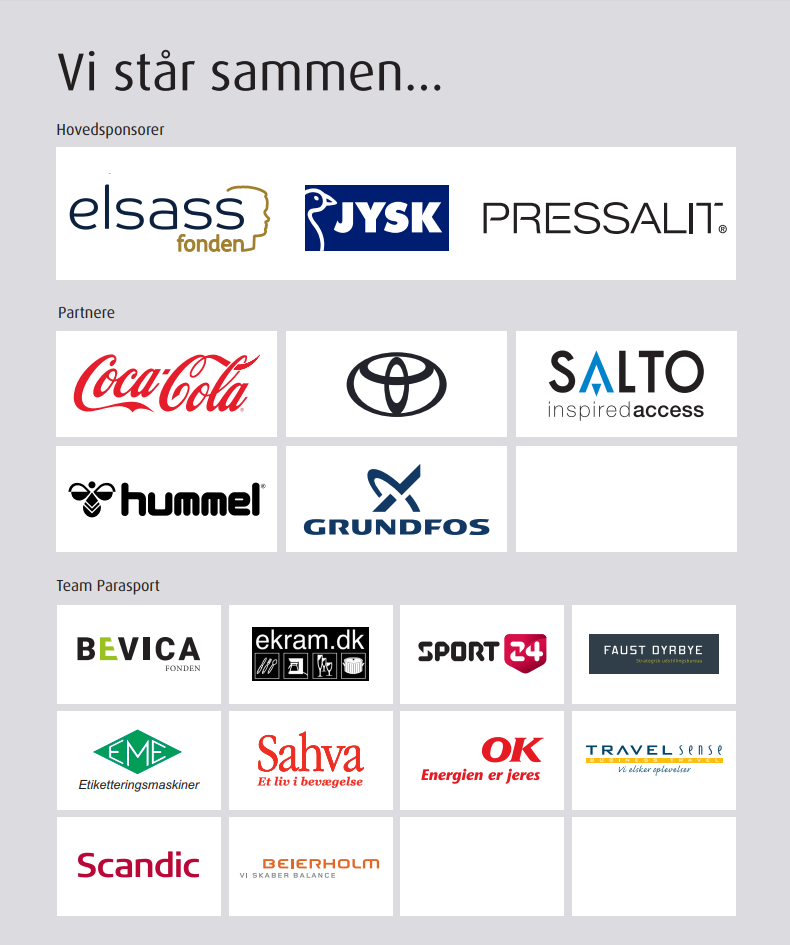 Klubber Medlemmer* Øvrige** I alt 2021 467 7.007 3.575 10.582 2022 506 6.514 3.863 10.377 Konkrete indsatserMed afsæt i tre strategiske satsningsområder er der arbejdet med tre udviklingsprojekter i regi af Bevæg dig for livet – Parasport og idræt for sindet:
Idrætscertificering af specialskoler/centerafdelinger i samarbejde med Brønderslev KommuneUdvikling af fælles undervisningsmateriale til onlineseminar om frivilliges engagementFælles fondsansøgning om projekt målrettet elever på STU – Særlig tilrettelagt UngdomsuddannelseSted/Kommune Para-atletik Odense Idræt for mennesker med handicap eller særlige behov 
(i samarbejde med DGI) Thisted Idræt for mennesker med handicap eller særlige behov 
(i samarbejde med DGI) Randers En del af holdet Silkeborg En del af holdet Brøndby Facebook-følgereInstagram-følgereLinkedIn-følgereParasport Danmark7725(7308 året før)1804(1433 året før)976(757 året før)Danmark til PL21.736(21.741 året før)3375(3184 året før)Special Olympics Danmark6902(6400 året før)IdrætMesterskabDivision/klasseVinderKlubBocciaFM – holdklasse 1 ramperNykøbing HIFNykøbing HIFBocciaFM – hold Klasse 3Parasport FredericiaParasport FredericiaBocciaFM – holdKlasse 4Spætten 1SpættenBocciaFM – holdKlasse 3UKolding 1Kolding Handicap IdrætBowlingFM – holdRække ASolrød Solrød Handicap Idræts ForeningBowlingFM – holdRække BP. Viborg 1Viborg Handicap IdrætsforeningBowlingFM – holdRække CH:H:I:K 3Horsens Handicap IdrætsklubBowlingFM – holdRække DBK Trekanten 3BK Trekanten BowlingFM – holdRække EH:H:I:K 4Horsens Handicap IdrætsklubBowlingFM – holdRække R/AAabenraa 2Parasport Aabenraa BowlingFM – holdRække R/BDe glade Smølfer 4De glade SmølferBowlingFM – ind.Række AMathias JørgensenTrippelBowlingFM – ind.Række BMohammed AlvanHorsens Handicap IdrætsklubBowlingFM – ind.Række CAnders HolmbækHorsens Handicap IdrætsklubBowlingFM – ind.Række DNinna WormTrippelBowlingFM – ind.Række EMartha LarsenHorsens Handicap IdrætsklubBowlingFM – ind.Række R/AKatrina HansenParasport Aabenraa BowlingFM – ind.Række R/BJens Per OlsenDe lade SmølferBowlingFM – ind.Række R/CSally TegllundBK Trekanten BowlingFM – ind.Række R/DBente ToftHandi Ka OsCyklingDMHåndcykel, herrerFlemming EgDansk HåndcykelklubCyklingDMHåndcykel, damerYasemin KilicDansk HåndcykelklubCyklingDMC-klassen, herrerHavard VatnhamarHolstebro Cykle ClubCyklingDMTrikeMartin HeggelundRoskilde Cykle RingDressurDMGrad I, II, IIITobias Thorning Jørgensen/Blue Hors ZackoradoDressurDMGrad IV, VPia Wulff Jelstrup/ZafiaEl-hockeyDM1. divisionKøbenhavns El-hockey Klub 1Københavns El-hockey klubEl-hockeyFM1. divisionKøbenhavns El-hockey klub 1Københavns El-hockey klubEl-hockeyFM2. divisionGårslev Hot Wheels Blå Gårslev GymnastikforeningEl-hockeyFM3. divisionGårslev Hot Wheels GrønGårslev GymnastikforeningFodboldDM AGlostrup SpecialFodboldDM BBoldklubben EnghavenFodboldDM CGlostrup SpecialFodboldDM DStjernedrys GreveFodboldDM ESlangerup og Omegns IdrætsforeningGolfDMA-rækken - damerMette Wegge LynggaardTrelleborg GolfklubGolfDM A-rækken - herrerVictor Groth Rindon PedersenBreinholtgård Golf KlubGolfDM B-rækken - herrerHans Henrik RønnowSkive GolfklubGolfDM Special Olympics - 
A-rækkenFrederik Brokfelt ChristensenMølleåens Golf KlubGolfDM Special Olympics - 
B-rækkenWilliam KragHal-HockeyFMA-rækkenHorsens FrejaHorsens FrejaHal-HockeyFMB-rækkenLundhave IdrætsforeningLundhave Idrætsforening (LIF), OdenseHal-HockeyFMC-rækkenHorsens FrejaHorsens FrejaHal-HockeyFMD-rækkenHHIF, Hadsten, Hammel, Hinnerup I.K.HHIF, Hadsten, Hammel, Hinnerup I.K.Hal-HockeyFME-rækkenLundhave IdrætsforeningLundhave Idrætsforening (LIF), OdenseKørestolsbasketFMViborg DunkersParasport ViborgKørestolsrugbyDM Falcons BlackParasport FrederiksbergAtletik – Frame RunningDM - 100 MKvinder T72Thea Berggren JørgensenRaceRunning Klub HolbækAtletik – Frame RunningDM - 100 MMænd T72Lasse KromannOdense Atletik OGFAtletik – Frame RunningFM - 40 MKvinder T72Sanne Archana ThorupRanders Freja Atletik og MotionAtletik – Frame RunningFM - 100 MKvinder T72Karla RisumAarhus 1900Atletik –Frame RunningFM - 100 MDrenge U14 T72Sebastian VieOdense Atletik OGFAtletik – Frame RunningFM - 100 MMænd T72Lasse KromannOdense Atletik OGFAtletik – Frame RunningFM - 100 MMænd OPENDaniel Reinholdt BeckParasport AabenraaAtletik – Frame RunningFM - 100 MMænd T71Nikolaj Overgaard ChristensenRanders Freja Atletik og MotionAtletik – Frame RunningFM - 100 MPiger U14 T72Sofie Lykke PoulsenOdense Atletik OGFAtletik – Frame RunningFM - 200 MKvinder OPENDorte DybdahlParasport AabenraaAtletik – Frame RunningFM - 200 MKvinder T72Thea Berggren JørgensenRaceRunning klub HolbækAtletik – Frame RunningFM - 200 MPiger U14 T72Sofie Lykke PoulsenOdense Atletik OGFAtletik – Frame RunningFM - 200 MDrenge U14 T72Sebastian VieOdense Atletik OGFAtletik – Frame RunningFM - 200 MMænd OPENDaniel Reinholdt BeckParasport AabenraaAtletik – Frame RunningFM - 400 MKvinder T72Thea Berggren JørgensenRaceRunning klub HolbækPowerchair FootballFMMesterskabsspil (Liga 1)Aarhus Rolling Devils 1Parasport AarhusPowerchair FootballFMSlutspil (Liga 2)Aalborg Powerchair Football 2Parasport AalborgShowdownFMDamerAnja StøvringShowdownklubben KøbenhavnShowdownFMHerrerMartin Enggaard PedersenShowdownklubben NordsjællandSkydningDM SH1 10m luft  StåendeJan WintherBredstrup-Pjedsted Idrætsforening SkytteafdelingSkydningDM SH1 10m luft LiggendeJens FrimannNykøbing Falster SkytteforeningSkydningFMSH2 10m luft LiggendePreben BisbjergHaslev Handicap IdrætsfreningSkydningFMSH3 10m luft LiggendeDennis MadsereHaslev Handicap IdrætsforeningSvømningDM - 50m friHerrer S1-S14, S18, S19Alexander HillhouseKVIK KastrupSvømningDM - 50m rygHerrer S1-S14, S18, S19Alexander HillhouseKVIK KastrupSvømningDM - 50m brystHerrer S1-S14, S18, S19Alexander HillhouseKVIK KastrupSvømningDM- 100m friHerrer S1-S14, S18, S19Alexander HillhouseKVIK KastrupSvømningFM- 200 fri Børn/Årgang-Damer S1-S14, S18, S19Asta Sejr HansenSvømmeklubben sydSvømningFM - 200fri Junior/senior-Damer S1-S14, S18, S19Maria Kjer RasmussenKVIK KastrupSvømningFM- 200 fri Masters Damer S1-S14, S18, S19Camilla HansenParasport KorsørSvømningFM- 200 fri Børn/Årgang-Herrer S1-S14, S18, S19Frederik HøghHorsens svømmeklubSvømningFM - 200fri Junior/senior-Herrer S1-S14, S18, S19Marius AndersenHolbæk svømmeklubSvømningFM-200fri Masters Herrer S1-S14, S18, S19Niklas JacobsenParasport KorsørSvømningFM- 50 bryst Børn/Årgang-Damer S1-S14, S18, S19Madeleine Højer RinggaardHovedstadens SvømmeklubSvømningFM- 50 bryst Junior/senior-Damer S1-S14, S18, S19Eva RostedHørsholm SvømmeforeningSvømningFM-50 bryst Masters Damer S1-S14, S18, S19Camilla HansenParasport KorsørSvømningFM-50 brystMasters Herrer S1-S14, S18, S19Michael F MortensenHerning SvømmeklubSvømningFM-100 ryg Børn/Årgang-Damer S1-S14, S18, S19Saga HøghHvidovre SvømmeklubSvømningFM- 100 ryg Junior/senior-Damer S1-S14, S18, S19Sofie Langballe AndersenHASASvømningFM-100 ryg Masters Damer S1-S14, S18, S19Mie TrotheAGF svømmeafdelingSvømningFM- 100 ryg Børn/Årgang-Herrer S1-S14, S18, S19Frederik HøghHorsens SvømmeklubSvømningFM-100 ryg Junior/senior-Herrer S1-S14, S18, S19Alexander HillhouseKVIK KastrupSvømningFM-100 ryg Masters Herrer S1-S14, S18, S19Nis Heide PinnerupViborg SvømmeklubSvømningFM-200 medley Børn/Årgang-Damer S1-S14, S18, S19Asta Sejr HansenSvømmeKlubbensydSvømningFM-200 medley Junior/senior-Damer S1-S14, S18, S19Madeline SkovhusTommerup svømmeklubSvømningFM-200 medley Masters Damer S1-S14, S18, S19Signe Klauber VestergaardSvømmeklubben sydSvømningFM-200 medley Masters Herrer S1-S14, S18, S19Nis Heide PinnerupViborg SvømmeklubSvømningFM-50 Butterfly Junior/senior-Damer S1-S14, S18, S19Eva RostedHørsholm SvømmeforeningSvømningFM-50 Butterfly Junior/senior-Herrer S1-S14, S18, S19Alexander HillhouseKvik KastrupSvømningFM-50 butterfly Masters Herrer S1-S14, S18, S19Michael F. MortensenHerning SvømmeklubSvømningFM-50 Butterfly Masters Herrer S17-Åben klasseMartin FrederiksenLavia OdderSvømningFM-100 fri Børn/Årgang-Damer S1-S14, S18, S19Asta Sejr HansenSvømmeKlubbensydSvømningFM-100 fri Junior/senior-Damer S1-S14, S18, S19Madeline SkovhusTommerup SvømmeklubSvømningFM-100 fri Masters Damer S1-S14, S18, S19Mie TrotheAGFs svømmeafdelingSvømningFM-100 fri Junior/senior-Herrer S1-S14, S18, S19Marius AndersenHolbæk svømmeklubSvømningFM-100 fri Masters Herrer S1-S14, S18, S19Nis Heide PinnerupViborg SvømmeklubSvømningFM-100 fri Masters Herrer S17-Åben klasseMartin FrederiksenLavia OdderSvømningFM-400 fri Børn/Årgang-Damer S1-S14, S18, S19Asta Sejr HansenSvømmeklubben SydSvømningFM-400 fri Masters Damer S1-S14, S18, S19Louise PedersenKIFUSvømningFM-400 fri Junior/senior-Herrer S1-S14, S18, S19Frederik Schmidt JohansenSVØM Slagelse KorsørSvømningFM-50 ryg Børn/Årgang-Damer S1-S14, S18, S19Saga HøghHvidovre SvømmeklubSvømningFM-50 ryg Junior/senior-Damer S1-S14, S18, S19Eva RostedHørsholm SvømmeforeningSvømningFM-50 ryg Masters Damer S1-S14, S18, S19Laura M. ChristensenAGFs svømmeafdelingSvømningFM-50Masters Damer S17-Åben klasseLouise OlsenLavia OdderSvømningFM-50 ryg Børn/Årgang-Herrer S1-S14, S18, S19Frederik HøghHorsens svømmeklubSvømningFM-50 ryg Junior/senior-Herrer S1-S14, S18, S19Radin JafariVejle SvømmeklubSvømningFM-50 ryg Masters Herrer S1-S14, S18, S19Nis Heide PinnerupViborg SvømmeklubSvømningFM-100 bryst Masters Damer S1-S14, S18, S19Camilla HansenParasport KorsørSvømningFM-100 bryst Masters Herrer S1-S14, S18, S19Michael F MortensenHerning SvømmeklubSvømningFM-100 medley Børn/Årgang-Damer S1-S14, S18, S19Saga HøghHvidovre SvømmeklubSvømningFM-100 medley Junior/senior-Damer S1-S14, S18, S19Madeline SkovhusTommerup SvømmeklubSvømningFM-100 medley Masters Damer S1-S14, S18, S19Laura M. ChristensenAGFs svømmeafdelingSvømningFM-100 medley Junior/senior-Herrer S1-S14, S18, S19Alexander HillhouseKvik Kastrup SvømningFM-100 medley Masters Herrer S17-Åben klasseMartin FrederiksenLavia OdderSvømningFM-50 fri Børn/Årgang-Damer S1-S14, S18, S19Asta Sejr HansenSvømmeklubben SydSvømningFM-50 fri Junior/senior-Damer S1-S14, S18, S19Eva RostedHørsholm SvømmeforeningSvømningFM-50 friMasters Damer S1-S14, S18, S19Mie TrotheAGFs svømmeafdelingSvømningFM-50 friJunior/senior-Herrer S1-S14, S18, S19Marius AndersenHolbæk SvømmeklubSvømningFM-50 friMasters Herrer S1-S14, S18, S19Nis Heide PinnerupViborg SvømmeklubSvømningFM-50 friMasters Herrer S17-Åben klasseMartin FrederiksenSvømningFM-100 butterflyJunior/senior-Damer S1-S14, S18, S19Maria Kjer RasmussenKvik KastrupSvømningFM-100 butterflyMasters Damer S1-S14, S18, S19Michele Nybo LarsenParasport KorsørSvømningFM-100 butterfly Junior/senior-Herrer S1-S14, S18, S19Alexander HillhouseKvik KastrupEM-medaljerVM-medaljerGuld: Tobias Thorning Jørgensen, dressur, ind. program   Guld: Tobias Thorning Jørgensen, dressur, freestyle  Sølv: Peter Rosenmeier og Henrik Brammer, bordtennis, herre double  Sølv: Peter Rosenmeier, bordtennis, single Sølv: Cathrine Rosengren, badminton, singleBronze: Emma Lund, landevejscykling, enkeltstart  Bronze: Landsholdet i kørestolsrugbyBronze: Martin Black Jørgensen, skydning, 10 m luftriffel, ståendeGuld: Emma Lund, landevejscykling, linjeløbGuld: Timo Lonsdale, kano og kajak, marathon Sølv: Daniel Wagner, atletik, længdespringSølv: Alexander Hillhouse, svømning, 100 m butterfly Bronze: Alexander Hillhouse, svømning, 100 m ryg  Bronze: Emma Lund, landevejscykling, enkeltstart EliteidrætterEliteidrætterTeam Danmark-støttedeØvrigeAtletik
Badminton
BordtennisCyklingKørestolsrugby
RidningSkydningSvømning
TaekwondoAlpintGoalball
Kørestolstennis